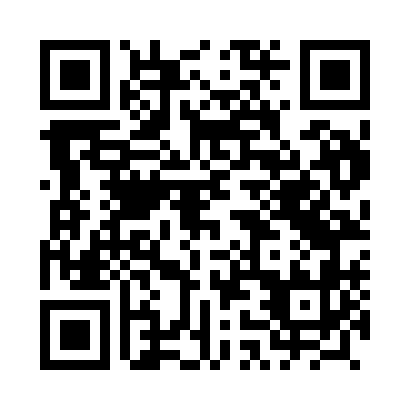 Prayer times for Rowce, PolandMon 1 Apr 2024 - Tue 30 Apr 2024High Latitude Method: Angle Based RulePrayer Calculation Method: Muslim World LeagueAsar Calculation Method: HanafiPrayer times provided by https://www.salahtimes.comDateDayFajrSunriseDhuhrAsrMaghribIsha1Mon4:046:0412:345:017:058:582Tue4:016:0212:345:027:079:003Wed3:586:0012:345:037:089:034Thu3:555:5812:335:057:109:055Fri3:525:5512:335:067:129:076Sat3:495:5312:335:077:139:107Sun3:465:5112:325:087:159:128Mon3:435:4812:325:107:179:149Tue3:405:4612:325:117:199:1710Wed3:375:4412:325:127:209:1911Thu3:345:4212:315:137:229:2212Fri3:315:3912:315:147:249:2413Sat3:285:3712:315:167:259:2714Sun3:245:3512:315:177:279:2915Mon3:215:3312:305:187:299:3216Tue3:185:3112:305:197:319:3517Wed3:155:2812:305:207:329:3718Thu3:125:2612:305:217:349:4019Fri3:085:2412:295:227:369:4320Sat3:055:2212:295:237:379:4521Sun3:025:2012:295:257:399:4822Mon2:585:1812:295:267:419:5123Tue2:555:1612:295:277:439:5424Wed2:515:1412:285:287:449:5725Thu2:485:1212:285:297:4610:0026Fri2:445:1012:285:307:4810:0327Sat2:415:0812:285:317:4910:0628Sun2:375:0612:285:327:5110:0929Mon2:335:0412:285:337:5310:1230Tue2:305:0212:285:347:5410:15